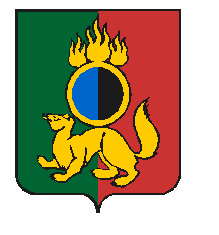 АДМИНИСТРАЦИЯ ГОРОДСКОГО ОКРУГА ПЕРВОУРАЛЬСКПОСТАНОВЛЕНИЕг. ПервоуральскПОСТАНОВЛЯЕТ:27.10.2020№2091О внесении изменений в единую маршрутную сеть городского пассажирского общественного транспорта города Первоуральск	В соответствии с Федеральным законом от 06 октября 2003 N 131-ФЗ «Об общих принципах организации местного самоуправления в Российской Федерации», Положением об организации транспортного обслуживания населения автомобильным пассажирским транспортом на маршрутах регулярных перевозок на территории городского округа Первоуральск, утвержденным постановлением Администрации городского округа Первоуральск от 13 мая 2016 N 856, руководствуясь Уставом городского округа Первоуральск, Администрация городского округа Первоуральск1. Внести изменения в постановление Администрации городского округа Первоуральск от 28 февраля 2012 N 462 «Об утверждении единой маршрутной сети городского пассажирского транспорта городского округа Первоуральск» изложив единую маршрутную сеть городского пассажирского транспорта городского округа Первоуральск, в новой редакции (прилагается).2. Разместить настоящее постановление на официальном сайте городского округа Первоуральск в информационно-телекоммуникационной сети «Интернет» по адресу: www.prvadm.ru 3. Контроль за исполнением настоящего постановления  возложить на заместителя Главы Администрации городского округа Первоуральск по жилищно-коммунальному хозяйству, городскому хозяйству и экологии Д.Н. Полякова.Глава городского округа ПервоуральскИ.В.Кабец